Curriculum Overview for Year 5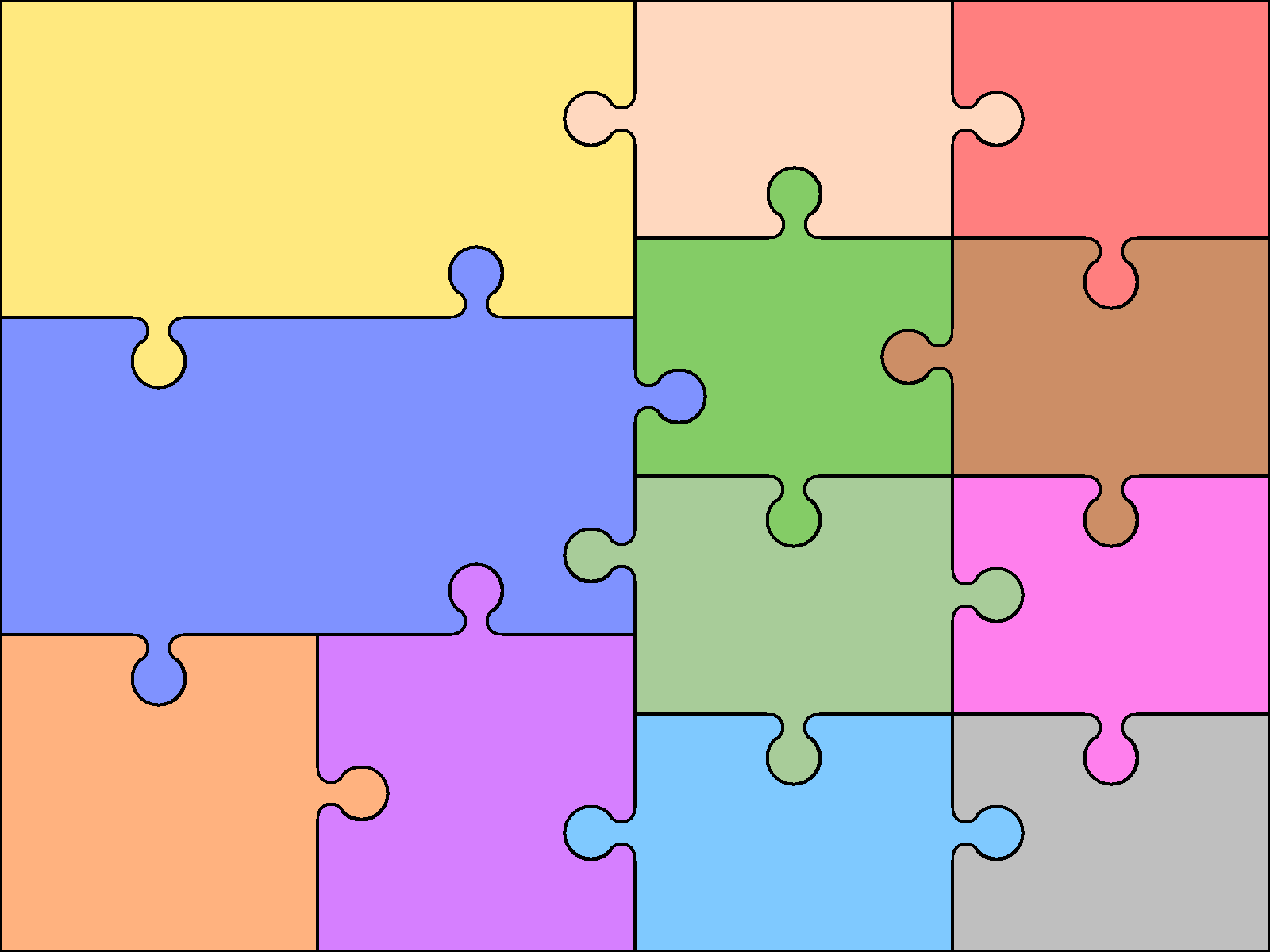 Reading Secure decoding of unfamiliar words Read for a range of purposes Retell some stories orally Discuss words & phrases that capture the imagination Identify themes & conventions Retrieve & record information Make inferences & justify predictions Recognise a variety of forms of poetry Identify & summarise ideas EnglishWriting Correctly spell common homophones Increase regularity of handwriting Plan writing based on familiar forms Organise writing into paragraphs Use simple organisational devices Proof-read for spelling & punctuation errors Evaluate own and others’ writing Read own writing aloud EnglishWriting Correctly spell common homophones Increase regularity of handwriting Plan writing based on familiar forms Organise writing into paragraphs Use simple organisational devices Proof-read for spelling & punctuation errors Evaluate own and others’ writing Read own writing aloud Grammar Use wider range of conjunctions Use perfect tense appropriately Select pronouns and nouns for clarity Use & punctuate direct speech Use commas after front adverbials Recognise & use modal verbsUse brackets, dashes & commas to add extra informationSpeaking & Listening Articulate & justify opinions Speak audibly in Standard English                           Gain, maintain &                                       monitor interest of                            listeners Art Objects and MeaningViking Art Frida KahloComputing        Online safety        Coding         Spreadsheets         Databases         Game creator          3D ModellingReading Secure decoding of unfamiliar words Read for a range of purposes Retell some stories orally Discuss words & phrases that capture the imagination Identify themes & conventions Retrieve & record information Make inferences & justify predictions Recognise a variety of forms of poetry Identify & summarise ideas EnglishWriting Correctly spell common homophones Increase regularity of handwriting Plan writing based on familiar forms Organise writing into paragraphs Use simple organisational devices Proof-read for spelling & punctuation errors Evaluate own and others’ writing Read own writing aloud EnglishWriting Correctly spell common homophones Increase regularity of handwriting Plan writing based on familiar forms Organise writing into paragraphs Use simple organisational devices Proof-read for spelling & punctuation errors Evaluate own and others’ writing Read own writing aloud Grammar Use wider range of conjunctions Use perfect tense appropriately Select pronouns and nouns for clarity Use & punctuate direct speech Use commas after front adverbials Recognise & use modal verbsUse brackets, dashes & commas to add extra informationSpeaking & Listening Articulate & justify opinions Speak audibly in Standard English                           Gain, maintain &                                       monitor interest of                            listeners Design & Technology             Felt phone cases             Viking Shields             BreadGeographyMap SkillsThe AmericasWaste & RecyclingMexicoNumber/Calculation Know all tables to 12 x 12 Secure place value to 1000 Use negative whole numbers Round numbers to nearest 10, 100 or 1000 Use Roman numerals to 100 (C) Column addition & subtraction up to 4 digits Multiply & divide mentally Use standard short and long multiplication and division methodsMathematicsGeometry & Measures Compare 2-d shapes, including quadrilaterals & triangles Find area by counting squares Calculate rectangle perimeters Estimate & calculate measures Identify acute, obtuse & right angles Identify symmetry Use first quadrant coordinates Introduce simple translations Statistics Use bar charts, pictograms & line graphs MathematicsGeometry & Measures Compare 2-d shapes, including quadrilaterals & triangles Find area by counting squares Calculate rectangle perimeters Estimate & calculate measures Identify acute, obtuse & right angles Identify symmetry Use first quadrant coordinates Introduce simple translations Statistics Use bar charts, pictograms & line graphs Fractions & decimals Recognise tenths & hundredths Identify equivalent fractions Add & subtract fractions with common denominators Recognise common equivalents Round decimals to whole numbers Solve money problems Design & Technology             Felt phone cases             Viking Shields             BreadGeographyMap SkillsThe AmericasWaste & RecyclingMexicoNumber/Calculation Know all tables to 12 x 12 Secure place value to 1000 Use negative whole numbers Round numbers to nearest 10, 100 or 1000 Use Roman numerals to 100 (C) Column addition & subtraction up to 4 digits Multiply & divide mentally Use standard short and long multiplication and division methodsMathematicsGeometry & Measures Compare 2-d shapes, including quadrilaterals & triangles Find area by counting squares Calculate rectangle perimeters Estimate & calculate measures Identify acute, obtuse & right angles Identify symmetry Use first quadrant coordinates Introduce simple translations Statistics Use bar charts, pictograms & line graphs MathematicsGeometry & Measures Compare 2-d shapes, including quadrilaterals & triangles Find area by counting squares Calculate rectangle perimeters Estimate & calculate measures Identify acute, obtuse & right angles Identify symmetry Use first quadrant coordinates Introduce simple translations Statistics Use bar charts, pictograms & line graphs Fractions & decimals Recognise tenths & hundredths Identify equivalent fractions Add & subtract fractions with common denominators Recognise common equivalents Round decimals to whole numbers Solve money problems 	French                    (MFL)    Numbers 30 – 100 (10s)     Euros    Countries and continents    Transport    Healthy Eating    Weather and Seasons    Hobbies    French History and Past TenseMusic                                                             Units to Include:               Rap               Soul               Rock               Samba DrummingLiving on a Prayer - CharangaFresh Prince of Bel Air – CharangaMake you feel my Love - Charanga   Science              Forces               Properties and changes of                 materials              Earth & Space               Living Things and their habitats   Science              Forces               Properties and changes of                 materials              Earth & Space               Living Things and their habitatsHistory             Tudors             Vikings             Mayans             Local HistoryHistory             Tudors             Vikings             Mayans             Local History	French                    (MFL)    Numbers 30 – 100 (10s)     Euros    Countries and continents    Transport    Healthy Eating    Weather and Seasons    Hobbies    French History and Past TenseMusic                                                             Units to Include:               Rap               Soul               Rock               Samba DrummingLiving on a Prayer - CharangaFresh Prince of Bel Air – CharangaMake you feel my Love - Charanga   Science              Forces               Properties and changes of                 materials              Earth & Space               Living Things and their habitats   Science              Forces               Properties and changes of                 materials              Earth & Space               Living Things and their habitatsHistory             Tudors             Vikings             Mayans             Local HistoryHistory             Tudors             Vikings             Mayans             Local HistoryPhysical	      	    EducationDanceGymnastics/Yoga              Outdoor &          Hockey / Lacrosse           AdventurousTag RugbyTennis                               NetballAthletics (Indoor/Outdoor)  BadmintonRoundersReligious		Education                           Hinduism                           Worship                           Peace                           Buddhism